FORMULAIRE DE CANDIDATURENOM : 	Prénom : 	Sexe : 	Adresse : 	Code postal : 	Ville : 	Date de naissance : 	N° de licence : 	Club & Discipline :  ……………………………………………………………………………………………………………………………Profession : ……………………………………………………………………………………………………………………………………..Email : 	Je soussigné(e) , 	………………………………………………………………..,  atteste, par la présente,  disposer de l’ensemble de mes droits civiques tels que définis dans l’extrait du casier judiciaire n°3 .Date : Signature 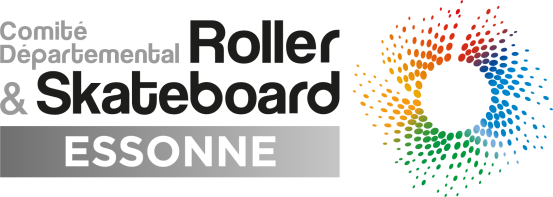 Comité Départemental de l’EssonneAssemblée Générale électiveJanvier 2024